高中公民與社會發展科內地考察活動工作紙：南風古灶及製陶考察主題考察前準備資料一：關於南風古灶的三段視頻資料二：南風古灶簡介資料三：傳統陶藝文化資料四：南風古灶的可持續發展與石灣陶藝的傳承資料來源：綜合自以下資料〈石灣陶藝〉，佛山市禪城區人民政府門戶網http://www.chancheng.gov.cn/mlsc/mfms/content/post_902811.html〈南風古灶〉，佛山市人民政府網http://www.foshan.gov.cn/gzjg/fswenhua/tsfs/content/post_4403181.html 〈南風古灶〉，佛山市人民政府網http://www.foshan.gov.cn/gzjg/fswenhua/tsfs/content/post_5357375.html 〈禪城南風古灶〉，佛山市人民政府網 http://www.foshan.gov.cn/zjfs/fsly/xbj/content/post_1726302.html預習題目參考所提供的資料，並搜集相關資料，簡略回答以下問題：考察期間的任務考察任務一：南風古灶內考察重點南風古灶如何反映中華文化，試從三幅你所拍攝的相片列舉出來。考察任務二：石灣陶藝傳統拍攝三件令你印象最深刻的石灣傳統陶藝品，然後簡略說明當中反映的中國文化特色。考察後反思為甚麼南風古灶是重要的文化遺產而值得將其保育？ 綜合資料及是次考察所得，你認為可如何在香港促進傳統文化的傳承。-- 完 --公民與社會發展科內地考察工作紙使用指引內地考察工作紙（下稱工作紙）以教師為對象，旨在為教師提供規劃與安排內地考察學與教活動的參考。工作紙包括四部分 （甲：考察主題；乙：考察前準備；丙：考察期間的任務；丁：考察後的反思），以協助教師規劃考察前、考察期間與考察後的活動，讓學生有系統地認識所考察的參訪點。工作紙所提供的資料、視頻、相片、圖片、思考問題與回答提示等可作多用途使用，如考察前教學材料、考察規劃和學與教的參考或學生課業等。就工作紙內容（包括所提供閱讀材料與答案提示等），教師可以提供適切的補充與調節，但必須按照《公民與社會發展科課程及評估指引》（中四至中六）（2021）（下稱《指引》）的課程理念與宗旨，選取其他正確可信、客觀持平的學與教資源，以助學生建立穩固的知識基礎，培養正面價值觀和積極的態度，以及提升慎思明辨、解難等思考能力和不同的共通能力。工作紙建議多元化的考察任務，包括觀察當地情況、拍攝相片和短片、索取參訪場館所提供的介紹單張等。教師應按實際行程安排、當地現況，校本情況、學生學習多樣性、能力與興趣，以及教學等需要作出合適的調整。工作紙因應個別參訪點考察重點而設計，教師亦可按學與教需要進一步綜合與拓展，開發以主題為本（例如文化保育、大灣區經濟發展等）的資源。除工作紙所提供的資料、視頻、相片、圖片外，教師亦應積極鼓勵學生考察前後自行搜集及閱讀行程相關的資料，並提供適切的指導，協助學生作好考察準備，以培養學生的自學能力和習慣。教師規劃內地考察學習活動時，亦應透過瀏覽參訪點官方網站等方法，掌握當地最新資訊，以設計合適的考察活動。工作紙部分資料可能在教師使用時已有所更新，教師可瀏覽網址，以取得最新資料。請同時參閱《指引》以了解內地考察學與教的要求與安排。建議學習重點與公民科課程相關的部分認識南風古灶的歷史、建築和文化特色，與當中反映的嶺南傳統探討南風古灶的文化意義與保育價值，以及反思傳統陶藝承傳的重要性主題：中華文化與現代生活課題：傳統中華文化的特質文化遺產（包括物質與非物質文化遺產）的保育與傳承，包括應用科技進行保育工作「【新聞日日睇】佛山‧南風古灶（一）」，中央電視台（片長2分31秒，廣東話旁白，中文字幕）https://news.cctv.com/2014/12/21/VIDE1419097919260459.shtml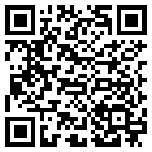 「【新聞日日睇】佛山‧南風古灶（二）」，中央電視台（片長3分01秒，廣東話旁白，中文字幕）https://news.cctv.com/2014/12/21/VIDE1419098039347709.shtml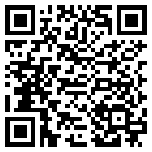 「佛山陶瓷500年 出名原來因為…」，當代中國（片長1分23秒，廣東話旁白，中文字幕）https://www.youtube.com/watch?v=9izjcmz947I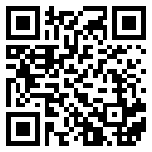 窯火不絕的南風古灶位於佛山石灣，是目前世界上仍在使用的最古老柴燒龍窯。古灶燒陶的土爐依山勢而緊靠東平河，火勢和熱量傾斜傳送，像一條龍，被稱為「龍窯」；又因為在窯口處不斷添柴進去，像家裡做飯的灶頭，灶口朝向正南方，南風吹來火苗往上直衝窯尾，「南風古灶」由此得名。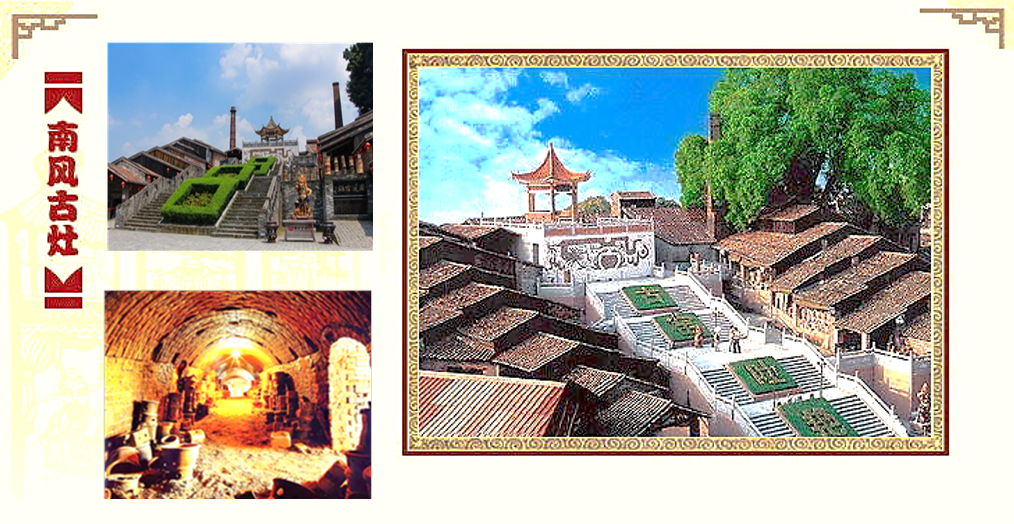 南風古灶有兩座龍窯：南風灶和高灶。據研究分析，高灶的建造年代估計距今大約400多年；當時高灶的後面有座香火旺盛的高廟，窯主將龍窯取名高灶。兩座龍窯每年輪流使用，並只在每月12日和28日裝窯。窯內平面呈船底形，頭、尾略窄而中部稍寬，窯腔似隧道，以小型砂磚結砌而成，頂部為券頂，從窯頭至窯尾共34排火眼（投柴孔）。南風古灶旅遊區內有不少著名景點，包括古窯吐豔、古老製陶場景的古寮場、藝術長廊公仔街、廣東石灣陶瓷博物館；還有由大約1萬塊唐宋時代的陶瓷碎片鑲嵌而成的巨型文物壁畫《瑞龍獻寶》，當中包括13片新石器時代的古陶片，距今已有5000年歷史，可謂是石灣陶瓷的歷史縮影。因此，古灶建築是具代表性的廣東省文物遺產之一。石灣陶瓷技藝「石灣公仔」陶瓷技藝糅合了繪畫、詩文、書法、篆刻、雕塑等多門藝術於一身，以古樸、傳神、典雅、渾厚的獨特藝術效果和地方特色而享譽盛名。傳統燒製陶器過程南風古灶是嶺南陶瓷產業鼎盛時期的先進生產設備代表，當時的柴燒工藝具有很高的藝術價值，依靠窯工肉眼與經驗去判斷窯內各處的溫度，而溫度的細微變化會燒製出來豐富多彩的釉色，現代電腦溫控技術的窯爐不能燒出這樣的效果。以往南風古灶以煆燒日用大盆產品為主，近年古灶嘗試燒製石灣公仔和大型戶外陶藝產品，例如高廟偏廳的北帝坐像是有史以來最大件的陶塑作品。南風古灶經歷戰爭劫難和生產改造的興替，仍然完整保存，見證古代陶瓷生產技術高峰，也通過其產品和造窯技術體現了明清至當代製陶業發展、風俗習慣、社會風尚等狀況，具有很高的歷史、科學、社會和藝術價值等。活化古灶為了讓南風古灶可持續發展，以及保存龍窯與燒製技藝，禪城區政府將南風古灶納入保護性規劃，限製古灶的使用率，並按照國際標準來規劃和管理景區，包括：傳揚南風古灶的遺產內涵和陶藝文化、打造世界陶文化交流平台、藝術家集聚區、廣東省級文旅融合基地、佛山建陶行業展覽展示視窗。南風古灶先後被定為市級、省級與全國重點文物保護單位，並以最久遠、延續使用時間最長的柴燒龍窯，被載入「世界吉尼斯紀錄大全」，也在2019年，南風古灶成為國家工業遺產。為了傳承這珍貴的傳統燒製技藝，石灣龍窯營造與柴燒技藝於2013年被評為廣東省非物質文化遺產項目。「南風古灶」名稱的由來：南風古灶有甚麼文化保育的價值？南風古灶在國內外獲得甚麼文化殊榮？試舉出3項。考察重點1考察重點1相片中華文化特色考察重點2考察重點2相片中華文化特色考察重點3考察重點3相片中華文化特色石灣陶藝的相片文化特色（提示：從背景傳統文化圖像、歷史事故等各方面說明）石灣陶藝的相片文化特色（提示：從背景傳統文化圖像、歷史事故等各方面說明）石灣陶藝的相片文化特色（提示：從背景傳統文化圖像、歷史事故等各方面說明）保育南風古灶的意義：（提示：從歷史、科學、社會和藝術價值等角度思考。）（提示：以時尚潮流或創意文化為推廣策略、推廣宣傳及教育等）